УПРАВЛЕНИЕ ОБРАЗОВАНИЯ АДМИНИСТРАЦИИ АНЖЕРО-СУДЖЕНСКОГО ГОРОДСКОГО ОКРУГАМУНИЦИПАЛЬНОЕ БЮДЖЕТНОЕ ОБЩЕОБРАЗОВАТЕЛЬНОЕ УЧРЕЖДЕНИЕАНЖЕРО-СУДЖЕНСКОГО ГОРОДСКОГО ОКРУГА«ОСНОВНАЯ ОБЩЕОБРАЗОВАТЕЛЬНАЯ ШКОЛА № 8»(МБОУ «ООШ № 8»)ул.Солнечная, д.2, г.Анжеро-Судженск, Кемеровская область, 652470тел. (838453) 6-55-71, 6-53-26e-mail: as_school8@mail.ru сайт: www.8school.infoОКПО 43832478 ОГРН 1024200510256 ИНН/КПП 4201009226/424601001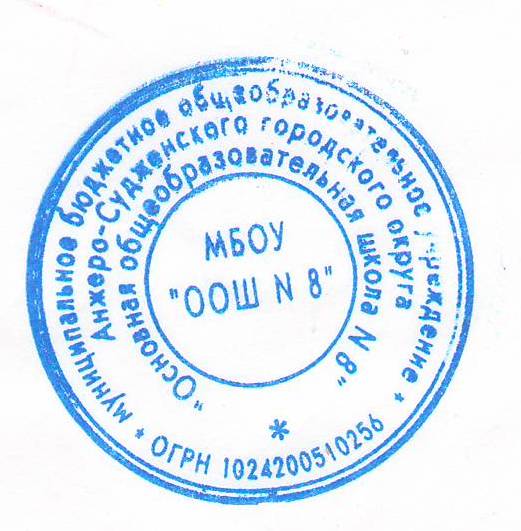 Утверждаю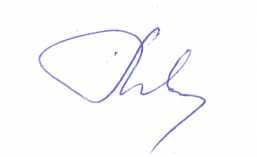 Директор школы__________Ж.В. Терехина приказ № 238 от 15.12.2021ПЛАНпротиводействия коррупции  в МБОУ «ООШ № 8»  на  2022 год № п/пНаименование мероприятияСрокисполненияИсполнитель, ответственный за выполнение мероприятияОжидаемый результат работы123451Назначение лиц, ответственных за работу по противодействию коррупции до 11.01.2022и  в  течение года (при изменении кадрового состава) директор МБОУ «ООШ № 8»Повышение  эффективности деятельности МБОУ «ООШ № 8»по    противодействию  коррупции в  рамках  установленных  компетенций ответственных  лиц.2Утверждение плана мероприятий по противодействию коррупционных правонарушений  в  МБОУ «ООШ № 8»до 11.01.2022директор МБОУ «ООШ № 8»Повышение  эффективности деятельности МБОУ «ООШ № 8»по    противодействию  коррупции в  рамках  установленных  компетенций ответственных  лиц.3Размещение плана противодействия коррупции МБОУ «ООШ № 8»на  официальном сайте  школыв течение 10 рабочих дней с момента внесения соответствующих измененийответственный   за  размещение  информации на  сайте МБОУ «ООШ № 8»Обеспечение  прозрачности управленческих  процессов в  деятельности школы и   доступа  населения  к  информации об  антикоррупционной деятельности  МБОУ «ООШ № 8».4Организация изучения плана противодействия коррупции работниками школыв течение 10 рабочих дней с момента внесения соответствующих измененийответственный  за  противодействие  коррупцииОбеспечение  взаимодействия  МБОУ «ООШ № 8»по  вопросам организации исполнения положений  законодательства РФ по  противодействию  коррупции, минимизирование  коррупционных  рисков при  исполнении  должностных  обязанностей   работниками школы.5Внесение изменений в план противодействия коррупции МБОУ «ООШ № 8»на 2021 год по мере изменения действующего законодательства о противодействии коррупции в течение годаответственный  за  противодействие  коррупцииПриведение правовых актов МБОУ «ООШ № 8»в сфере противодействия коррупции в соответствие с нормативными правовыми актами органов государственной власти и управления.6Разработка  и  издание локальных нормативных   актов в школе по  противодействию  коррупциив  течение года по  мере  необходимостиадминистрация  МБОУ «ООШ № 8»Доступ  населения  к  информации об  антикоррупционной деятельности МБОУ «ООШ № 8».7Размещение  информации на  официальном  сайте школы о предоставляемых  дополнительных  платных образовательных услугах.сентябрь и при обновлении информации в течение годаответственный  за  организацию  платных  образовательных  услугответственный  за  размещение  информации на  сайте  МБОУ «ООШ № 8»Доступ  населения  к  информации о  платных  образовательных  услугах.8Отчет руководителя о целевом использовании всех уровней бюджета и внебюджетных средств МБОУ «ООШ № 8»декабрьдиректор МБОУ «ООШ № 8», заместитель  директора  по  АХЧДоступ  населения  к  информации о  целевом использовании всех уровней бюджета и внебюджетных средств МБОУ «ООШ № 8».9Размещение на официальном сайте МБОУ «ООШ № 8»отчета  о  результатах  самообследованияапрельдиректор МБОУ «ООШ № 8», заместители директора,ответственный  за  размещение  информации на  сайте МБОУ «ООШ № 8»Доступ  населения  к  информации об  антикоррупционной деятельности  МБОУ «ООШ № 8».10Рассмотрение  вопросов  исполнения  законодательства о  противодействии  коррупции в  МБОУ «ООШ № 8»на  2022 год на  собрании работников школы1 раз в полугодиизаместители  директора МБОУ «ООШ № 8»,ответственный  за  противодействие  коррупции в школеМинимизирование  коррупционных  рисков при  исполнении  должностных  обязанностей   работниками МБОУ «ООШ № 8».11Подведение итогов выполнения мероприятий, предусмотренных планом противодействия коррупции в МБОУ «ООШ № 8»на  2022 год (отчеты) декабрьответственный  за  противодействие  коррупции в МБОУ «ООШ № 8»Минимизирование  коррупционных  рисков при  исполнении  должностных  обязанностей   работниками МБОУ «ООШ № 8».12Оперативное реагирование на публикации и сообщения в средствах массовой информации о коррупционных проявлениях в МБОУ «ООШ № 8»в срок, предусмотренный закономзаместители директора МБОУ «ООШ    № 8», ответственный за  противодействие  коррупции в  школе в  пределах  компетенции в  зависимости  от  содержания публикацийВыявление сообщений о фактах коррупции или коррупционных проявлениях в деятельности МБОУ «ООШ № 8».Проведение оперативных проверок по выявленным фактам, принятие решений о применение мер юридической ответственности, предусмотренных законодательством Российской Федерации.13Анализ обращений граждан и организаций в ходе их рассмотрения на предмет наличия информации о признаках коррупции в МБОУ «ООШ № 8»ежеквартальнозаместители директора МБОУ «ООШ   № 8», ответственный за  противодействие  коррупции в  школе в  пределах  компетенции в  зависимости  от  содержания обращенийПовышение результативности и эффективности деятельности МБОУ «ООШ № 8» по противодействию коррупции с учетом результатов обобщения практики рассмотрения полученных в различных формах обращений граждан и организаций по фактам проявления коррупции.Проведение проверки информации о признаках коррупции в  МБОУ «ООШ № 8», принятие решений о применение мер юридической ответственности, предусмотренных законодательством Российской Федерации.14Проведение анализа результатов рассмотрения обращений правоохранительных, контрольных и надзорных органов по вопросам нарушения законодательства в области противодействия коррупции и выявленных нарушений в целях своевременного устранения причин и условий, способствующих их совершениюежеквартальнозаместители директора МБОУ «ООШ  № 8», ответственный за  противодействие  коррупции в  школе в  пределах  компетенции в  зависимости  от  содержания обращенийПовышение результативности и эффективности деятельности МБОУ «ООШ № 8» по противодействию коррупции с учетом результатов обобщения практики рассмотрения полученных в различных формах обращений граждан и организаций по фактам проявления коррупции.Проведение проверки информации о признаках коррупции в  МБОУ «ООШ № 8», принятие решений о применение мер юридической ответственности, предусмотренных законодательством Российской Федерации.15Изучение передового опыта деятельности школ РФ по противодействию коррупции и подготовка в установленном порядке предложений по совершенствованию этой деятельности в МБОУ «ООШ № 8».Освещение на  официальном  сайте МБОУ «ООШ № 8»мер по  противодействию  коррупции.в течение годазаместители директора МБОУ «ООШ  № 8», ответственный за  противодействие  коррупции в  школеУкрепление доверия граждан и институтов гражданского общества к деятельности МБОУ «ООШ № 8». Обеспечение гласности в сфере противодействия коррупции МБОУ «ООШ № 8».16Своевременное  размещение вакантных мест  для  поступления  учщихся  в   школу  на   официальном сайте. Своевременное обновление вакансий для  работников  школы. в течение годаспециалист  по  кадрам, ответственный  за  размещение  информации на  официальном  сайте  школы. Обеспечение прозрачности в  сфере замещения  вакантных должностей.17Обеспечение участия работников школы, ответственных за работу по противодействию коррупции, в конференциях, семинарах по вопросам противодействия коррупциипри поступлении приглашенийзаместители директора школы,  ответственный  за  противодействие  коррупции в школеОбеспечение действенного функционирования работников   школы, в обязанности которых входит участие в противодействии коррупции.18Обеспечение порядка регистрации и проведения проверки по поступившему представителю нанимателя (работодателя)  уведомлению о фактах обращения в целях склонения работника школы к совершению коррупционных действийв день поступления уведомленияответственный  за  противодействие  коррупции в школеСоблюдение работниками  школы  обязанности по уведомлению представителя нанимателя о фактах обращения в целях к совершению коррупционных правонарушений.Минимизация и устранение коррупционных рисков при исполнении должностных обязанностей работников  школы.19Обеспечение порядка регистрации уведомления представителя нанимателя (работодателя) работникам  школы о возникновении конфликта интересов или возможности его возникновения. Проведение проверки, а также принятие мер по предотвращению или урегулированию конфликта интересовпри поступлении уведомленияответственный  за  противодействие  коррупции в школеВыявление случаев возникновения конфликта интересов, одной из сторон которого являются работники  школы. Принятие мер по предотвращению и урегулированию конфликта интересов, а также применение мер юридической ответственности, предусмотренных законодательством Российской Федерации.20Проведение антикоррупционной экспертизы проектов нормативных правовых актов при их разработкев ходе подготовки проектов правовых актовзаместители директора  школы в  пределах  своей  компетенцииВыявление и исключение коррупционных факторов в проектах правовых актов МБОУ «ООШ № 8», разработчиком которых выступает школа.21Приведение в соответствие с действующим законодательством ранее изданных правовых актов по вопросам, относящимся к компетенции МБОУ «ООШ № 8»в течение годазаместители директора  школы,  специалист  по  кадрам  в  пределах  своей  компетенцииОбеспечение соответствие правовых актов требованиям действующего законодательства.Внесение изменений, признание утратившими силу ранее изданных правовых актов по вопросам, относящимся к компетенции ОУ, в соответствии с действующим законодательством.22Обеспечение своевременности, полноты и качества принимаемых мер по представлениям прокурора об устранении нарушений законодательствав сроки, предусмотренные Федеральным законом от 17.01.1992 № 2202-1 «О прокуратуре Российской Федерации»заместители директора  школы;  специалист  по  кадрам в  пределах  компетенцииСовместное с органами прокуратуры оперативное реагирование на коррупционные правонарушения. Применение мер юридической ответственности по фактам выявленных нарушений законодательства. Устранение причин и условий, способствующих совершению правонарушений.23Обеспечение своевременности, полноты и качества принимаемых мер по протестам и требованиям прокурорав сроки, предусмотренные Федеральным законом от 17.01.1992 №2202-1 «О прокуратуре Российской Федерации»заместители директора школы;  специалист  по  кадрам в  пределах  компетенцииСовместное с органами прокуратуры оперативное реагирование на коррупционные правонарушения.24Проведение служебных проверок в связи с поступившими обращениями граждан и организаций, содержащими информацию о признаках коррупции в МБОУ «ООШ № 8»при поступлении информации о фактах нарушениязаместители директора школы;  специалист  по  кадрам в  пределах  компетенцииПовышение результативности и эффективности деятельности МБОУ «ООШ № 8»по противодействию коррупции с учетом результатов проведенных проверок по фактам проявления коррупции.26Обеспечение утверждения и поддержание в актуальном состоянии регламентов предоставления муниципальных услуг в  МБОУ «ООШ № 8»в течение годазаместители директора  школы. Внесение соответствующих изменений в правовые акты, которыми утверждены регламенты предоставления муниципальных услуг, оказываемых МБОУ «ООШ № 8».28Размещение информации о наличии «телефона доверия», иных материалов антикоррупционной пропаганды на  официальном  сайте  школы и в местах приема гражданв течение годаответственный  за  противодействие  коррупции в  школеОбеспечение доступа населения   к информации об антикоррупционной деятельности МБОУ «ООШ № 8».29Проведение мероприятий, посвященных Международному дню борьбы с коррупцией (9 декабря)ноябрь-декабрь 2022 годазаместители директора школы,  ответственный  за  противодействие  коррупции в школыПравовое просвещение работников  школы учреждения в вопросах противодействия коррупции.